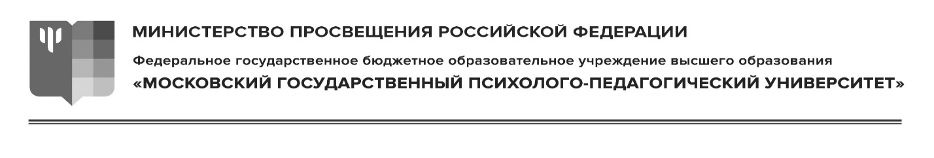 ПротоколЗаседания Студенческого совета Института экспериментальной психологииОт 26.09.2023 г.								      №1Время: 16:30-17.30. Место: точка кипения МГППУ.Участвуют 15 человек: Корабельникова Мария Артемовна, Андрющенко Алина Алексеевна, Кравцова Анастасия Сергеевна, Хруль Елена Михайловна, Глухова Полина Максимовна, Терновых Марьяна Максимовна, Казакова Юлия Алексеевна, Кравченко Виктория Владимировна, Чагин Евгений Александрович, Котова Екатерина Андреевна, Смирнова Варвара Александровна, Ульянова Виктория Алексеевна, Яблочкина Алина Сергеевна, Милованова Ангелина, Лобова Диана Владимировна, Ульянова Виктория Алексеевна. Повестка дня:Выбрать Председателя и сопредседателя студенческого советаРассмотреть вопрос о выдвижении в Совет студентов и аспирантов нового председателя студенческого советаПо вопросам повестки дня решили:Выбрать председателем студенческого совета Хруль ЕленуПроголосовали: «За» - 13; «Воздержался» - 2.Выбрать сопредседателем студенческого совета Лобову ДиануПроголосовали: «За» - 14; «Воздержался» - 1.Принять в состав Совета студентов и аспирантов Хруль ЕленуПроголосовали: «За» - 14; «Воздержался» - 1.Решение вступает в силу с 27.09.2023 г.ПредседательСтуденческого совета Института экспериментальной психологии»		                               Яблочкина А. С. Секретарь заседания							          Ульянова В. А. 